08 квітня, середа            Тема «Великдень». Про що розповідає писанка?ЯДС Розглянь колекцію писанок? Як вони називаються?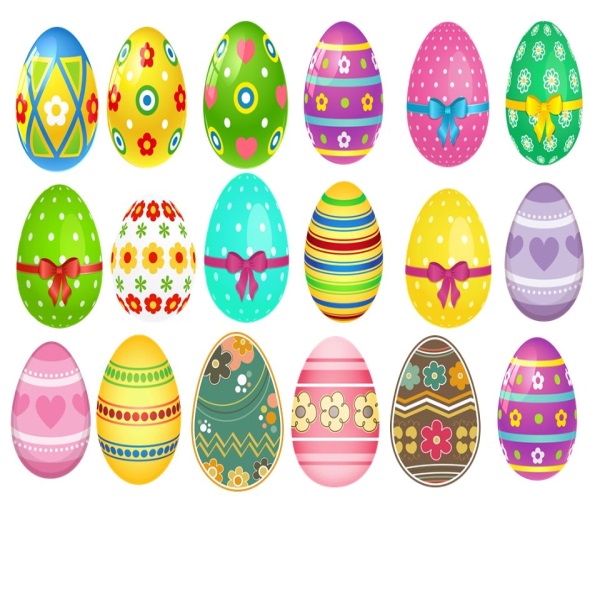 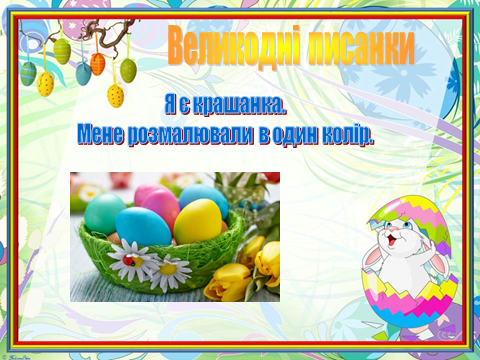 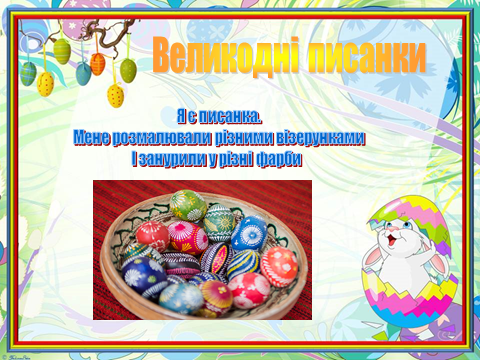 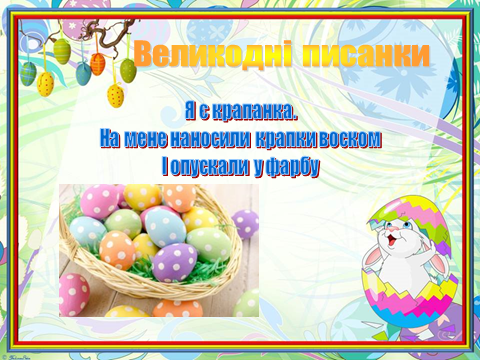 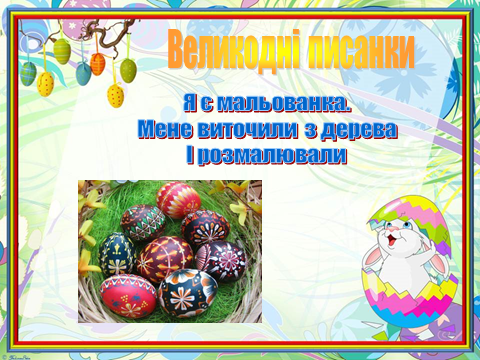 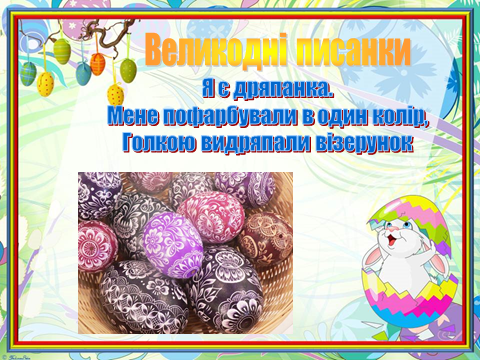 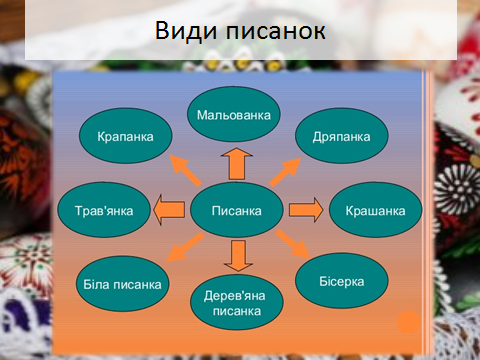 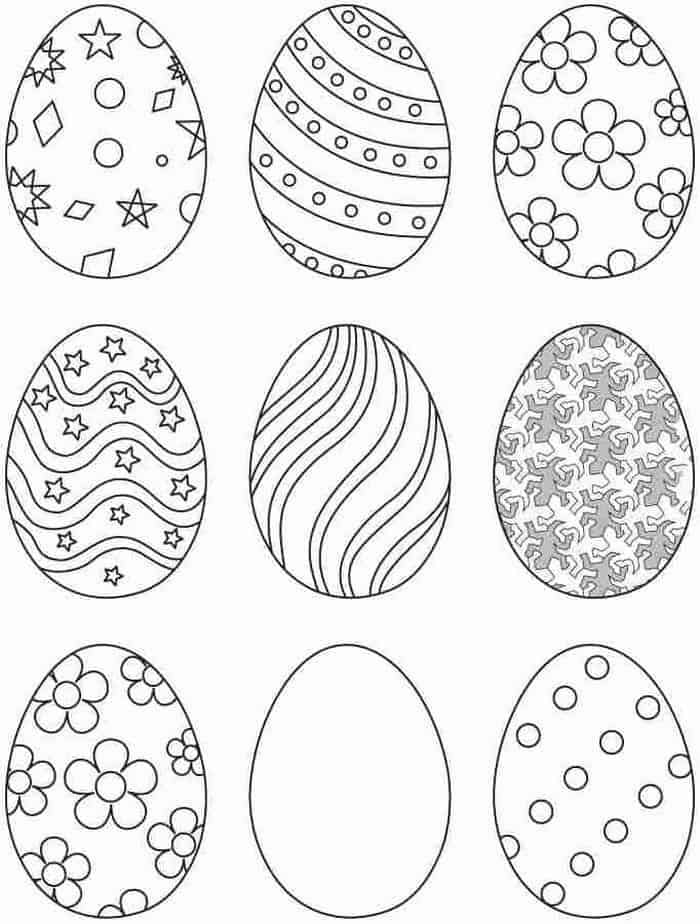 Скільки тут всього писанок? Розмалюй крашанку і крапанку.ЯДС (мовна) Зошит с.76  Алфавіт. вірш-загадка Л.Полтави «Великодні писанки».Що за дивнії яєчка наша курочка знесла? Намальоване гніздечко, ще й пташиночка мала! Навкруги − барвисті квіти, жовті, сині гілочки... Чи здогадуєтесь, діти, що це? Певно − писанки! Їх не курочка знесла, їх матуся принесла, Ми гуртом розмалювали для святкового стола: Сяють наші писанки, − як весняні квіточки!Великодня казка-оповідання “Українська писанка”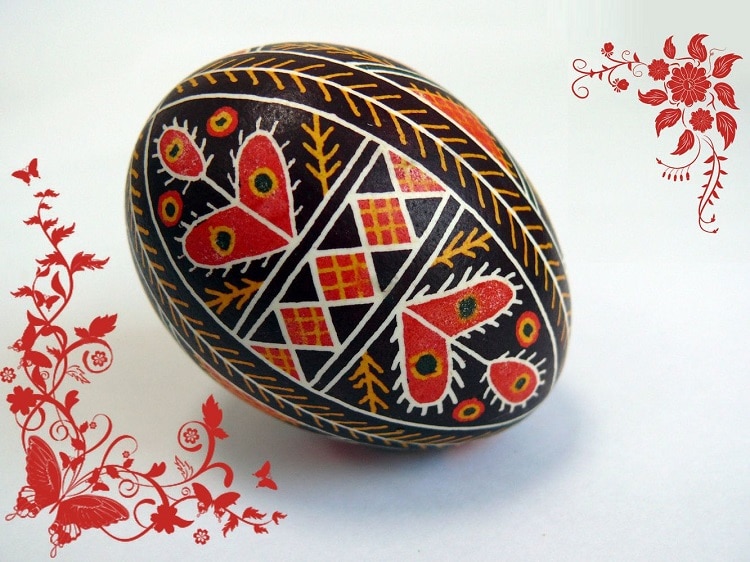 ***У сінях стояла велика миска із яєчками.– Нас усіх з’їдять люди, – басом сказало найбільше яєчко.– І це добре, – обізвалися інші. – Люди матимуть із нас користь.– Але я все-таки найкраще з-поміж вас, бо я – найбільше! – не вгавало велике яєчко.Найменше яєчко лежало у мисці поруч із своїми братами і мовчки прислухалося до розмови.– А тебе, найменше, – знову обізвалося басом найбільше яєчко, – тебе ніхто і їсти не захоче, бо ти таке маленьке!..Маленьке яєчко дуже шкодувало, що не виросло більше. Але що воно мало робити?Раптом всі замовкли. У сінях почулися кроки. «Візьмемо їх на писанки, адже вже Великдень наближається». – промовив жіночий голос. Господиня взяла миску і перенесла її в кімнату, де було багато світла. Найбільше яєчко відразу ж виставило свій бочок напоказ, дивіться, мовляв, яке я гарне!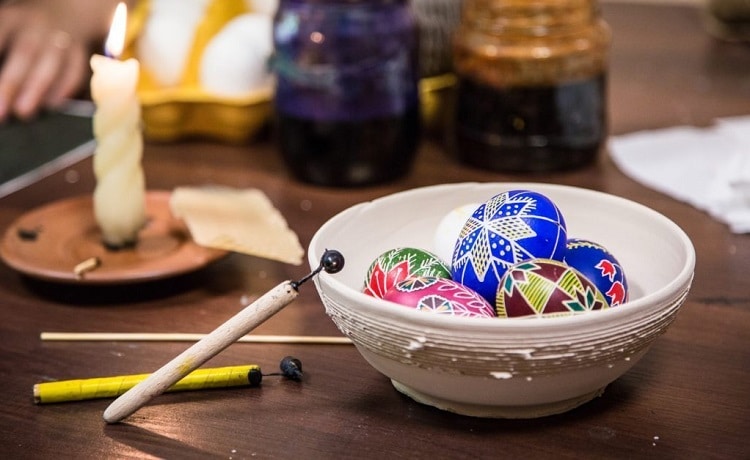 ***Мати і донька почали малювати писанки. Незабаром майже всі яєчка стали писанками. Залишилося тільки найменше яєчко. В цей час прийшов батько із праці. Він похвалив писанки.– А чому ніхто з вас не розмалював цього яєчка? – запитав батько.– Бо воно дуже маленьке, якесь непоказне. Як хочеш – повечеряй ним зараз.– Ні-ні, – відповів батько. – Я зроблю із нього писанку, і ми всіх їх посвятимо в церкві.Найменше яєчко дуже зраділо, коли відчуло, що і його розмальовують!«Дивіться, дивіться! – заговорили між собою писанки. – От вам і маленьке яєчко! Яке ж воно чудове!»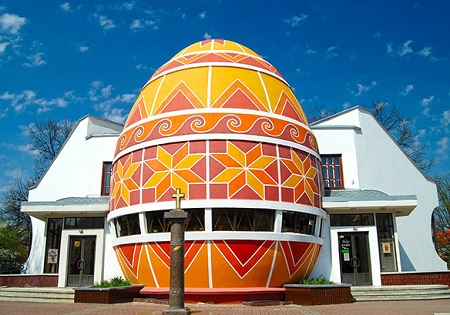 Музей “Писанка” в Коломиї***Коли у церкві посвятили писанки, до господарів підійшов один пан із міста. Він попрохав продати йому кілька писанок до музею. І він вибрав лише одне… найменшеньке, бо воно було найкраще розмальоване!Прийшовши додому, господарі розговілися писанками, а найменше яєчко – чудова писанка – живе й тепер у музеї великого міста.Люди оглядають ту прегарну працю і говорять:– Яка ж чудова українська писанка!Автор казки: Леонід ПолтаваМатем. Досліджуємо «десяток».1десяток – 10 одиницьПідручник с.110 № 1-3 (усно).Запиши числа в одиницях і в десятках з одиницями за зразком2д.=20         18=1д.8од.3д=                 16=4д.=                19=5д.=              11=Задача. На галявині18 дітей збирали гриби. Із них 6 хлопчиків, а решта- дівчатка. Скільки дівчаток збирали гриби? 